Формирование правильного пищевого поведенияу детей дошкольного возраста в условиях дошкольной образовательной организации (дополнительная общеразвивающая программа) 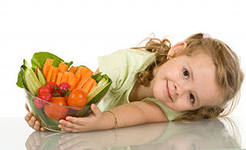 авторы: Гордеева Марина Александровна, воспитатель,Кривошеина Ольга Александровна, воспитатель,МБДОУ № 130 «Центр развития ребенка – детский сад»Кемерово, 2014СодержаниеПояснительная записка……………………………………………………3Учебный план………………………………………………………………8Учебно-тематический план………………………………………………..9Содержание программы…………………………………………………..11Список литературы……………………………………………………….13Пояснительная запискаЗдоровье детей в любом обществе, в любых экономических и политических условиях является актуальной проблемой и предметом первоочередной важности, так как этот фактор в значительной степени определяет будущее страны. Во многом здоровье человека определяется качеством его питания в детском возрасте [2]. Известно, что дошкольный возраст сопровождается интенсивным ростом организма, бурным течением обменных процессов, развитием и совершенствованием функций многих органов и систем, что требует достаточного поступления качественных пищевых веществ. Кроме того, модель пищевого поведения также формируется в дошкольном возрасте [12].Питание детей всегда являлось предметом неустанного внимания ученых, медиков, педагогов и психологов. Изучением особенностей питания дошкольников занимались В. А. Квитковская, О. А. Маталыгина, Н. Ю. Минина, Н. А. Сташевская и др. Вопросы организации рационального и сбалансированного питания детей в ДОО рассматривались в работах А.С. Алексеевой, В. Г.Алямовской, И.Я. Конь, М. В. Лещенко и др. Под культурой питания мы, согласно А.И. Пальцеву, понимаем сознательно грамотно организованное удовлетворение пищевых потребностей [17].Культура питания – важнейшая составная часть общей культуры здорового и безопасного образа жизни детей. Формирование культуры здорового питания должно начинаться в дошкольном образовательном учреждении и продолжаться на протяжении всего периода обучения с учетом возрастного подхода.Системная работа по формированию культуры здорового питания включает три направления:1) рациональную организацию питания в дошкольном образовательном учреждении;2) включение в воспитательно–образовательный процесс образовательных программ по формированию культуры здорового питания;3) просветительскую работу с детьми, их родителями (законными представителями), педагогами и специалистами образовательных учреждений.Только сочетание всех направлений работы поможет создать в дошкольном образовательном учреждении и дома такую среду, в которой возможно формирование культуры здорового питания и здорового образа жизни.Здоровье лежит в основе благополучия любого человека. Только здоровый человек может в полной мере стать творцом своей судьбы, добиться успехов в карьере и личной жизни, продуктивно проводить свой досуг, быть созидателем в окружающем его мире. Для успешной адаптации человека к постоянно изменяющимся условиям окружающего мира необходимо умение вести здоровый образ жизни, одним из условий которого является правильное сбалансированное питание. Изучение основ рационального питания человека дает правильное и полное представление о пище и питании, как одном из важнейших факторов, обеспечивающих здоровье дошкольников. Настоящая программа предлагает освоить принципы рационального питания и культуры питания в современных условиях. В настоящее время как никогда актуальной для любого человека становится задача сохранения и укрепления здоровья с детства. Поэтому значительную помощь детям в решении этой задачи должно оказать дошкольное образовательное учреждение.Данная программа «Формирование правильного пищевого поведенияу детей дошкольного возраста в условиях дошкольной образовательной организации» предназначена для детей старшего дошкольного возраста. Занятия проводятся один раз в неделю. Представленный материал может использоваться:-  в рамках дополнительной работы;- как дополнительный материал в ходе организации НОД по образовательным областям в соответствии с основной общеобразовательной программы дошкольной образовательной организации (ДОО);-  при проведении викторин, конкурсов, экскурсий;- комбинированно: часть тем включается в дополнительную работу, а часть рассматривается в ходе НОД.ДОО представляет собой жизненно важную среду, используя которую можно оказывать влияние на процесс правильного питания и формировать у дошкольников требуемые навыки и стереотипы. В ДОО существуют эффективные возможности для проведения работы по охране здоровья и здоровому питанию. Именно дошкольный возраст является тем периодом, когда происходит основное развитие ребенка и формируется образ жизни, включая тип питания.В рамках данной программы, посвященной вопросам здорового питания и культуры питания, дети старшего дошкольного возраста получат основные сведения по диетологии, достаточные для того, чтобы ответственно относиться к правильному питанию, а также знания о влиянии питания на физическое и умственное развитие человека. При изучении программы дошкольники приобретут умение принимать самостоятельные решения, научатся выбирать здоровую пищу, составлять индивидуальное меню и применять полученные знания в своей дальнейшей жизни. На занятиях рассматриваются вопросы, связанные с питанием и здоровьем людей разных национальностей, народные традиции как неотъемлемая часть общей культуры личности. Рациональное питание - это, прежде всего, забота о себе, своей психике и своем интеллектуальном потенциале, которая помогает на долгие годы сохранить ясность мысли, быстроту реакции, прекрасную память, способность справляться со стрессами и преодолевать любые препятствия.Цель:Сохранение и укрепление здоровья детей, повышение качества жизни, посредством приобщения к здоровому питанию и культуре питания.Задачи:1) формирование здорового образа жизни;2) развитие интереса детей к занятиям по культуре питания;3)формирование у дошкольников знаний о правилах рационального питания, их роли в сохранении и укрепления здоровья, а также готовности соблюдать эти правила;4)повышение компетентности сотрудников ДОО в вопросах рационального питания дошкольников;5)обновление  информационной среды учреждения по организации рационального питания дошкольников;6)разработка и внедрение эффективных форм сотрудничества с родителями в практику по преемственности организации питания детей в домашних условиях и ДОО. Формирование культуры питания у дошкольников может быть реализовано через три основных направления:1. Формирование представлений о  строении органов пищеварения и значении правильного питания для работы всего организма и отдельных внутренних органов, а также о роли пищевых веществ для нормальной работы и развития каждого живого организма.2. Формирование представлений о пользе  различных продуктов и блюд.3. Воспитание культуры поведения за столом. Соблюдение гигиенических требований.Ожидаемые результаты:- повышение внимания дошкольников и их родителей к вопросам здоровья и здорового образа жизни;- улучшение состояния здоровья дошкольников;Дошкольник умеет:- соблюдать элементарные правила режима питания;- пользоваться столовыми приборами;- ориентироваться в ассортименте наиболее типичных продуктов питания, сознательно выбирая наиболее полезные;- соблюдать правила этикета во время приема пищи;- соблюдать правила гигиены и осознавать значение их соблюдения для здоровья человека.Учебный план.Учебно-тематический план.Содержание программыРаздел 1. «Моя внутренняя кухня» (Система органов пищеварения).Знакомство с функциями языка и зубов. Как необходимо ухаживать за ротовой полостью? Вторая и третья комнатка внутренней «кухни» человека: пищевод и желудок, их назначение. Правила жевания и глотания пищи. Извилистые коридоры внутренней «кухни»  человека (тонкий и толстый кишечник).Раздел 2. «Потолкуем о полезной пище».Злаковые культуры, откуда к нам хлеб пришёл, почему полезны каши?Где «живут» фрукты, овощи, ягоды. Что такое витамины? Рыбы морские и речные. Почему рыбные блюда полезны? Разнообразие рыбных блюд.Как работает фермер, «режим дня» коровы, разнообразие молочных продуктов и их польза.Полезные и вредные напитки.Разнообразие и польза мясных продуктов.Раздел 3. «Правила этикета при приеме пищи».Откуда пришло  слово этикет в русский язык. Воспитанный человек, какой он?  Хорошие манеры, умение вести себя в обществе.Как сидеть за столом, как вести застольную беседу, как пользоваться столовыми приборами и чего нельзя делать за столом.  Вежливые слова благодарности. Как сервировать стол на каждый день, на праздник. Что такое шведский стол?Культура питания разных народов, особенности природных условий данных регионов и их влияние на культуру питания.Почему нужно мыть руки перед едой? Зачем повару колпак? Почему продукты хранятся в холодильнике?Как вести себя в кафе, ресторане, столовой. Как правильно сделать заказ блюд. Что такое меню? Блюда первые, блюда вторые, десерт.В приложениях к данной программе представлены авторские методические разработки, содержащие теоретические вопросы по культуре питания, а также практические материалы, предназначенные для работы с детьми и родителями.Список литературыАлексеева, А. С. Организация питания детей в дошкольном учреждении [Текст]: пособие для воспитателей детского сада / А. С. Алексеева, Л. В. Дружинина, К. Ладодо. – М. : Просвещение, 1990. – 210 с.Алексеева, Р. Г. Особенности формирования основ правильного питания в дошкольном возрасте [Электронный ресурс] / Р. Г. Алексеева : выступление на педагогическом совете из опыта работы. – Режим доступа: http://www.moi-detsad.ru/konsultac621.html. . – Загл. с экрана.3. Алферова, Е. С. Здоровое питание – здоровье каждого (Библиотека общероссийского общественного движении «За здоровую Россию») / Е. С. Алферова и др. – М., 2005. – 136 с.4. Все о здоровом образе жизни. Пер.с анг. Изд. дом «Ридерз Дайджест», 1998. – 404 с.5. Диетология: Руководство. 2-е изд./ под ред. А. Ю. Барановского. – СПб: Питер, 2006. – 960 с.6. Зайцев, Г. К. Твое здоровье: Укрепление организма / Г. К. Зайцев, А. Г. Зайцев. Худ. О.Р. Гофман.- СПб.: Акцидент, 1998. – 112 с.7. Застольный этикет [Эл. ресурс] // Интернет: http://www.tostovka.ru/etiketll.html8. Казин, Э. М. Основы индивидуального здоровья человека: ведение в общую и прикладную валеологию: Учеб.пос. для студ. Высш. уч. заведений. Э. М. Казин, Н. Г. Блинова, Н. А. Литвинова. – М. : Гуманит. изд. центр ВЛАДОС, 2000.- 192 с.9. Книга о вкусной и здоровой пище/ под общ. ред. д-ра техн. наук, проф. И. М. Скурихина. М. : Колос, 1999. - 368 с.10. Лифляндский, В. Г. Витамины и минералы От А до Я / В. Г. Лифляндский. – СПб. : Изд. дом «Нева», 2006. – 640 с.11. Марков, В. В. Основы здорового образа жизни и профилактика болезней / В. В. Марков. Учеб. пособие для студ. высш. пед. учеб. заведений. – М.: Издательский центр «Академия», 2001. – 320 с.12. Маталыгина, О. А. Все о питании детей дошкольного возраста [Текст] / О. А. Маталыгина, Н. Е. Луппова. – М. : Фолиант, 2009. – 272 с.13. Обухова, Л. А. Тридцать уроков здоровья для первоклассников / Л. А. Обухова, Н. А. Лемяскина. Методическое пособие. – М.: ТЦ Сфера, 2003. – 6 с.14. Обреимова, Н. И. Основы анатомии, физиологии и гигиены детей и подростков / Н. И. Обреимова, А. С. Петрухин. Учеб. пособие для студ. дефектол. фак. высш. пед. учеб. заведений. – М.: Изд. центр «Академия», 2000. – 376 с.15. Основные правила застольного этикета [Эл. ресурс] // Интернет: http://www.kedem.ru/etiket/fundamental/16. Павлоцкая, Л. Ф. Физиология питания / Л. Ф. Павлоцкая, Н. В. Дуденко, М. М. Эдельман – М.: Высшая школа, 1989.  Пальцев, А. И. Системообразующие ценности евразийской (российской) цивилизации [Текст] /А. И. Пальцев//Власть. 2011. - № 4. - С. 42 – 46.18. Политика здорового питания. Федеральный и региональный уровни. - Новосибирск: Сиб. унив. изд-во, 2002. - 344 с.: ил.19. Правила поведения в кафе и ресторане [Эл. ресурс] // Интернет: http://etiketdoma.narod.ru/pp/restoran.html20. Питание и здоровье: Пособие для учителей/ Сост.: Хорунжина С. И., Шибанова Н. Ю., Пермякова Л. В., Кардашева М. В., Руднева Е. Л., Борискина Т. М. – Кемерово, 2007. – 87 с.21. Правила поведения за столом [Эл. ресурс] // Интернет: http://www.best-lunch.ru/club/etiquette/p2037x3z38.html22. Правила поведения за столом [Эл. ресурс] // Интернет: http://www.manners.ru/table.html23. Скурихин, И. М. Все о пище с точки зрения химика / И. М. Скурихин, А. П. Нечаев. Спр.изд. – М.: Высш. Шк. 1991. – 288 с.24. Серенко, А. Д. Миф о рациональном питании. Пособие для тех, кто решает проблему избыточной массы тела / А. Д. Серенко. Новокузнецк, ОАО «Новокузнецкий полиграфкомбинат». 1999. – 80 с.25. Сервировка праздничного стола. Москва. Внешсигма АСТ, 2000. – 159 с.26. Трушкина, Л. Ю. Гигиена и экология человека / Л. Ю. Трушкина, А. Г. Трушкин, Л. М. Демьянова. Учебное пособие. Серия «Учебники, учебные пособия». Ростов н/Д: Феникс, 2003. – 448 с.27. Формирование представлений о себе у старших дошкольников: игры – занятия / авт.-сост. М. Н. Сигимова. – Волгоград: Учитель, 2009. – 166 с.28. Этикет: правила поведения в кафе и ресторанах [Эл. ресурс] // Интернет: http://www.donnasummer.ru/love/etiquette/03.html.№Название разделаВсего часовВ том числеВ том числе№Название разделаВсего часовтеорияпрактика1Раздел 1. «Моя внутренняя кухня» (Система органов пищеварения)12662Раздел 2. «Потолкуем о полезной пище»12753Раздел 3. «Правила этикета при приеме пищи»12754Итого362016Название раздела (темы)Название раздела (темы)Название раздела (темы)ВсегоВ том числеВ том числеТеорияТеорияПрактическая деятельностьВсеготеорияпрактика1Раздел 1. «Моя внутренняя кухня» (система органов пищеварения)Раздел 1. «Моя внутренняя кухня» (система органов пищеварения)Раздел 1. «Моя внутренняя кухня» (система органов пищеварения)12661.1.«Кто в первой комнатке живет» «Язык и его функции»(Ротовая полость)«Кто в первой комнатке живет» «Язык и его функции»(Ротовая полость)Составляем карту рецепторов языка2111.2.«Зубы и их функции»«Зубы и их функции»Отгадывание кроссворда 2111.3.«Гигиена ротовой полости»«Гигиена ротовой полости»Выступление агитбригады «Здоровые зубки» (Приложения 1, 2)2111.4.«Удивительные превращения пирожка» (пищевод, желудок и их назначение)«Удивительные превращения пирожка» (пищевод, желудок и их назначение)2111.5.«Путешествие по извилистым коридорам внутренней кухни» (тонкий и толстый кишечник, печень)«Путешествие по извилистым коридорам внутренней кухни» (тонкий и толстый кишечник, печень)2111.6.«Моя внутренняя кухня»  (совместная деятельность, конструирование)1-11.7.Итоговое мероприятие  «Органы пищеварения»Итоговое мероприятие  «Органы пищеварения»11-2Раздел 2. «Потолкуем о полезной пище»Раздел 2. «Потолкуем о полезной пище»Раздел 2. «Потолкуем о полезной пище»12752.1.Злаки(Приложения 3, 4)Злаки(Приложения 3, 4)Игра «Накорми куклу», игра «Назови крупу и кашу» 2112.2.Фрукты, овощи, ягодыФрукты, овощи, ягодыИгра «Фрукты – овощи – ягоды», сюжетно-ролевая игра «Овощной огород», «Во саду ли, в огороде..»2112.3.Рыба(Приложения 5,6,7)Рыба(Приложения 5,6,7)Рисуем рыб2112.4.Молочные продукты  Молочные продукты  Лаборатория чудес (опыты с молоком)2112.5.НапиткиНапиткиЧудеса кока-колы, эксперименты2112.6.Мясные продуктыМясные продуктыЛепка из соленого теста2112.7.Итоговое занятиеИтоговое занятиеВикторина «Продукты питания»11-3Раздел 3. «Правила этикета при приеме пищи»Раздел 3. «Правила этикета при приеме пищи»Раздел 3. «Правила этикета при приеме пищи»12753.1.Что такое этикет? (вводное)Игра «Согласен – не согласен»Игра «Согласен – не согласен»2113.2.Правила поведения за столомИгры,   инсценировкаИгры,   инсценировка2113.3.Сервировка столаИгры,  сервировка  столаИгры,  сервировка  стола2113.4.Традиции разных народовИгра-викторина «Кухни разных народов»Игра-викторина «Кухни разных народов»2113.5.ГигиенаЧтение произведения К. Чуковского «Мойдодыр»,рисование на тему «Руки мой перед едой»Чтение произведения К. Чуковского «Мойдодыр»,рисование на тему «Руки мой перед едой»2113.6.Правила поведения в общественных местах питанияИгра «Кафе»Игра «Кафе»2113.7.Итоговое  Презентация «Семейные традиции» 11-